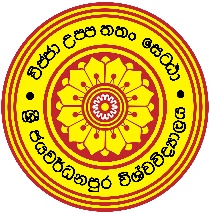 Y%S chj¾Okmqr úYajúoHd,hudkjYdia;% yd iudÔhúoHd mSGhudkj úoHd wOHhkdxYhwx.ïfmdr iy;slm;% mdGud,dj - 2020wheÿï lrejka i|yd Wmfoia1' fï i|yd wuqKd tjd we;s wheÿïm;%h ksismßÈ iïmQ¾K fldg 2019$12$31 Èk fyd Bg fmr ,efnk fia mdGud,d iudfhdacl" wx.ïfmdr iy;slm;% mdGud,dj"udkjúoHd wOHhkdxYh" udkj Ydia;% yd iudÔh úoHd mSGh" Y%S chj¾Okmqr úYajúoHd,h" .xf.dvú," kqf.af.dv hk ,smskhg ,shdmÈxÑ ;emEf,ka túh hq;=h' kshñ; Èkg miqj ,efnk wheÿïm;a lsisÿ fya;=jla u; fyda i<ld n,kq fkd,efí'2' mdGud,dj i|yd wfmaCIs; iqÿiqlï yd jD;a;Sh m<mqreoao ikd: lsÍu msKsi wod< f,aLkj, Pdhd msgm;a ^fiajd iy;slo we;=<;aj& Wmamekak iy;slfha msgm;a" wOHdmk iy;slj, msgm;a yd ldhsl yd udkisl kSfrda.S nj ;yjqre flfrk iqÿiqlï,;a ffjoHjrfhl=f.ka ,nd.;a ffjoH iy;slhla we;=¿ iy;sl msgm;a b,a,qïm;%h iu. wuqKd túh hq;=h'^;u ,smskh ,shQ remsh,a 45 uqÿorhla we,jQ ,shqï ljrhlao fï iu. túh hq;=h&3' wheÿïm; {d;s iïnkaO;djla fkdue;s wheÿïlrkakd ms<sn|j j.lSula .; yels mqoa.,hska fofofkl=f.a iy;sl lsÍula iys;j túh hq;= w;r wheÿïlre ms<sn| ish¨ j.lSï Tjqka i;=fõ' tneúka iy;sl lrkakkaf.a ku" ,smskh" isÿlrkq ,nk jD;a;sh yd iïnkaO lr.; yels ÿrl:k wxlho iy;sl fhys i|ykA lsÍu wksjd¾h fõ'4' mdGud,dj i|yd we;=<;a lr.ekSu i<ld ne,Sug wfmaCIs; wOHdmk iqÿiqlï yd jD;a;Sh iqÿiqlï ikd: lsÍu i|yd wod< f,aLkj, uq,a msgm;a iïuqL mÍCIKfha oS fyda b,a,kq ,nk wjia:djloS fyda bÈßm;a l< hq;=h' 5' Tnf.a wheÿïm;%h wkqj wod< mdGud,dj i|yd Tn f;dard .kq ,enqjfyd;a ta nj Tng fm!oa.,slj okajkq ,nk w;r mdGud,d .dia;= f.úhhq;af;a ta wkqjh'Y%S chj¾Okmqr úYajúoHd,hudkjYdia;% yd iudÔhúoHd mSGhudkj úoHd wOHhkdxYhwx.ïfmdr iy;slm;% mdGud,dj - 202001' wheÿïlref.a uq,l=re iu`. ku isxyf,ka (-bx.%Sis wl=ßka (-02' uq,l=rej,ska ye|skafjk kïisxy, (- bx.%Sis(- 03' ia;%S$ mqreI Ndjh (- ia;%S       			mqreI  04' újdyl$ wújdyl nj (- újdyl 		wújdyl 05' Wmka oskh (- 		  06' cd;sl ye÷Kqïm;a wxlh (-  07' iaÓr ,smskh (-08' Tn óg fmr wx.ïfmdr fyd fjk;a igka l,djla yodrd we;akï ta ms<sn| úia;r(-  09' oekg lrk /lshdj yd ;k;=r (-    10' fiajhg ne÷Kq Èkh (-                                                                                                                        11' wdh;kh (- 12' ,smskh (-13' oekg wOHdmkh ,nkafkla kï wOHdmkh ,nk wdh;kh fyda mdif,ys ku (-14' fm!oa.,sl ÿrl:k wxlh (-                         15' úoHq;a ;eme,a ^B-fï,a& ,smskh (-16' wOHdmk iqÿiqlï (- 	1' wfmdi ^id' fm<& 2' wfmdi ^W'fm<&3' úYajúoH,hSh4' wdrCIl fiajfhys  5' fjk;awfmdi ^id' fm<& úNd.h -  j¾Ih (-                                                                                                                                                                                                              úNd. wxlh (-  		 17' n|jd .ekSu i|yd wfmaCIs; iqÿiqlï w;r wod< wdrlCIl fiajfhys fhoS isàu ms<sn| m,mqreoao iy ta nj iy;sl lsÍu i|yd wdh;k m%Odkshdf.a iy;slh ^fiajd iy;slh wuqKkak'&18' fjk;a iqÿiqlï (- 19' ldhslj yd udkislj hï wdndOhla fyda ta i|yd hï m%;sldr ,nd.kafkao" tfia jkafka kï ljr ;;ajhka hgf;ao hkak ms<sn| f;dr;=re (-20' lsisÿ kS;súfrdaë fyda úkh úfrdaë lghq;a;lg iïnkaO;djla fkdolajd we;s njg {d;s iïnkaO;djla fkdue;s ms<s.;a mqoa.,hska fofofkl=f.a iy;slh' ^úydrdêm;s iajdñka jykafia" mdif,a úÿy,am;s" wdh;kfha m%Odkshd fyda by< ks<Odßhl=" iduodk úksiqrejl=" .%du ks<OdÍ" fmd,sia ia:dkdêm;s hk ms<s.;a ks,hla ork mqoa.,hska fofofkla Tjqkaf.a wkkH;dj iu.&fuu wheÿïmf;ys ud úiska i|yka lrk ,o f;dr;=re  i;Hnj fuhska iy;sl lrñ' fuu mdGud,dj i|yd ud f;dard .ekSfug fmr fyda miqj ljr wjia:djl jqjo fuys i|yka f;dr;=re wi;Hnj wkdjrKh jqjfyd;a wod< mdGud,dj i|yd udf.a f;dard.ekSu wj,x.= jk nj uu oksñ' ''''''''''''''''''''''''''''''''''						''''''''''''''''''''''''''''''''''Èkh								wheÿïlref.a w;aik^ld¾hd,Sh m%fhdack i|yd&n|jd.ekSug iqÿiqlï we;' ,shdmÈxÑ lsÍu i|yd ks¾foaY lrñ'''''''''''''''''''''''''''''''''''					''''''''''''''''''''''''''''''''''wOHhkdxY m%Odk					mdGud,d iudfhdacl,shdmÈxÑh wkqu; lrñ'''''''''''''''''''''''''''''''''''''''''''''''''''''''''''''''''''''fcHaIaG iyldr f,aLldêldÍ$ udkj Ydia;% yd iudÔhúoHd mSGhfmkSisá úIhkafYa%KshfmkSisá úIhkafYa%KshwdrCIl wxYhfY%aKshj¾I m%udKh